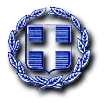   ΕΛΛΗΝΙΚΗ ΔΗΜΟΚΡΑΤΙΑ                           Τζερμιάδων 07 Σεπτεμβρίου 2020                                                                                  ΝΟΜΟΣ ΛΑΣΙΘΙΟΥ                                                               Αρ.Πρωτ.       3699 ΔΗΜΟΣ ΟΡΟΠΕΔΙΟΥ ΛΑΣΙΘΙΟΥΑΝΑΚΟΙΝΩΣΗ ΠΡΟΣΩΡΙΝΩΝ ΠΙΝΑΚΩΝ ΚΑΤΑΤΑΞΗΣ ΚΑΘΑΡΙΣΤΡΙΩΝ  ΣΧΟΛΙΚΩΝ ΜΟΝΑΔΩΝ ΣΧΟΛΙΚΟΥ ΕΤΟΥΣ 2020-2021   	Ενημερώνουμε τους υποψήφιους/ες της με Αρ.Πρωτ.3545/27-08-2020  Ανακοίνωσης για την πρόσληψη σε υπηρεσίες καθαρισμού σχολικών μονάδων του Δήμου Οροπεδίου Λασιθίου ότι αναρτήθηκαν οι παρακάτω πίνακες: α) Ονομαστικής κατάστασης, β) αποκλειομένων και γ) βαθμολογικής και προσωρινής κατάταξης υποψηφίων, βάση των προσκομιζόμενων αιτήσεών τους. Οι υποψήφιοι μπορούν να υποβάλουν άσκηση αντίρρησης, ατελώς, μόνο για εσφαλμένο υπολογισμό της μοριοδότησής τους, μέσα σε αποκλειστική προθεσμία δύο (2) εργάσιμων ημερών, η οποία αρχίζει από την επόμενη ημέρα της ανάρτησής τους. Η άσκηση αντίρρησης υποβάλλεται ηλεκτρονικά στην διεύθυνση ηλεκτρονικού ταχυδρομείου register@0474.syzefxis.gov.gr,  όπως ορίζει η προκήρυξη.Μετά την εξέταση των αντιρρήσεων των υποψηφίων ανακοινώνεται ο τελικός πίνακας επιτυχόντων-προσληπτέων. Οι τελικοί πίνακες αναρτώνται στον πίνακα ανακοινώσεων του Δημοτικού καταστήματος και στην ιστοσελίδα του Δήμου  https://lasithi.gov.gr/.                                                                                  Ο Δήμαρχος                                                                          Ιωάννης Στεφανάκης